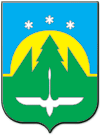 АДМИНИСТРАЦИЯ ГОРОДА ХАНТЫ-МАНСИЙСКАХанты-Мансийского автономного округа – ЮгрыРАСПОРЯЖЕНИЕот 18.04.2017                                                                                                  №88-рО внесении изменений в распоряжение Администрации города Ханты-Мансийска от 26.12.2016 №293-р «Об утверждении Положения об управлении культуры Администрации города Ханты-Мансийска»Во исполнение п.4 «О выработке мер по совершенствованию деятельности органов местного самоуправления в сфере полномочий предусмотренных статьей 5.2. Федерального закона от 06.03.2006 №35-ФЗ «О противодействии терроризму» Протокола совместного заседания Антитеррористической комиссии города Ханты-Мансийска и оперативной группы муниципальных образований город Ханты-Мансийск и Ханты-Мансийский район №34/27,  руководствуясь статьей 71 Устава города Ханты-Мансийска:1.Внести в распоряжение Администрации города Ханты-Мансийска от 26.12.2016 №293-р «Об утверждении Положения об управлении культуры Администрации города Ханты-Мансийска» (далее - распоряжение) изменения, изложив подпункт 2.3.4. пункта 2.3. раздела 2 приложения к распоряжению в следующей редакции:«2.3.4.Осуществлять контроль за деятельностью подведомственных управлению культуры организаций,  в том числе за реализацией мероприятий Комплексного плана противодействия идеологии терроризма в Российской Федерации и других мероприятий по противодействию идеологии терроризма, по профилактике терроризма, минимизации и (или) ликвидации последствий проявления терроризма в пределах своей компетенции.».Исполняющий полномочия Глава города Ханты-Мансийска                                                                               Н.А.Дунаевская	  